   Об утверждении отчета об исполнении муниципальной программы «Комплексного развития социальной инфраструктуры сельского поселения Майское муниципального района Пестравский Самарской области на 2017-2035 годы» за 2017 год.В соответствии с постановлением администрации сельского поселения Майское  муниципального района Пестравский Самарской области от 01.06.2015 года № 47 «Об утверждении порядка разработки, реализации и оценки эффективности муниципальных программ сельского поселения Майское муниципального района Пестравский Самарской области», руководствуясь  Федеральным законом  от 06 октября 2003 года №131-ФЗ «Об общих принципах организации местного самоуправления в Российской Федерации», руководствуясь Уставом сельского поселения  Майское муниципального района Пестравский Самарской области, администрация сельского поселения Майское Самарской области ПОСТАНОВЛЯЕТ:Утвердить отчет об исполнении муниципальной программы «Комплексного развития социальной инфраструктуры сельского поселения  Майское муниципального района Пестравский Самарской области на 2017-2035 годы» за 2017 год (приложение №1). Опубликовать отчет об исполнении муниципальной программы в бюллетене «Официальный вестник сельского поселения Падовка».Разместить утвержденный  отчет об исполнении муниципальной программы на официальном сайте сельского поселения Майское муниципального района Пестравский Самарской области в информационно-телекоммуникационной сети «Интернет».Контроль за выполнением настоящего постановления возложить на главу сельского поселения Майское муниципального района Пестравский Самарской области  Ланкина П.В.Глава  сельского  поселения                                     Майское муниципального района Пестравский Самарской области                                                                   П.В.Ланкин        Приложение № 1  к постановлению администрации сельского поселения Майское от 07.03.2018г.№11БОТЧЕТоб исполнении муниципальной программы  «Комплексного развития социальной инфраструктуры сельского поселения Майское муниципального района Пестравский Самарской области на 2017-2035 годы» за 2017 год.Пояснительная информацияк отчету «об исполнении муниципальной программы  «Комплексного развития социальной инфраструктуры сельского поселения  Майское муниципального района Пестравский Самарской области на 2017-2035 годы» за 2017 год.    Муниципальная программа  «Комплексного развития социальной инфраструктуры сельского поселения Майское муниципального района Пестравский Самарской области на 2017-2035 годы»  (далее – муниципальная программа) утверждена постановлением Администрации сельского поселения Майское м.р. Пестравский Самарской области от 29.09.2017года № 40.На реализацию муниципальной программы в 2017 году предусмотрено  0,0 тыс. рублей. Фактическое освоение средств муниципальной программы составило 0,0 тыс. рублей или  0%. Фактическое освоение программы запланировано с 2022 года.   Целью муниципальной программы будут является повышение качества жизни населения, развитие социальной инфраструктуры. 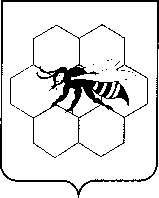          администрация        Сельского поселения                МаЙское         Муниципального района                     Пестравский              Самарской области,              446178 с.Майское, ул.Центральная, д.13                Тел/факс 88467423338               ПОСТАНОВЛЕНИЕ                     от 07.03.2018г. № 11Б ГЛАВА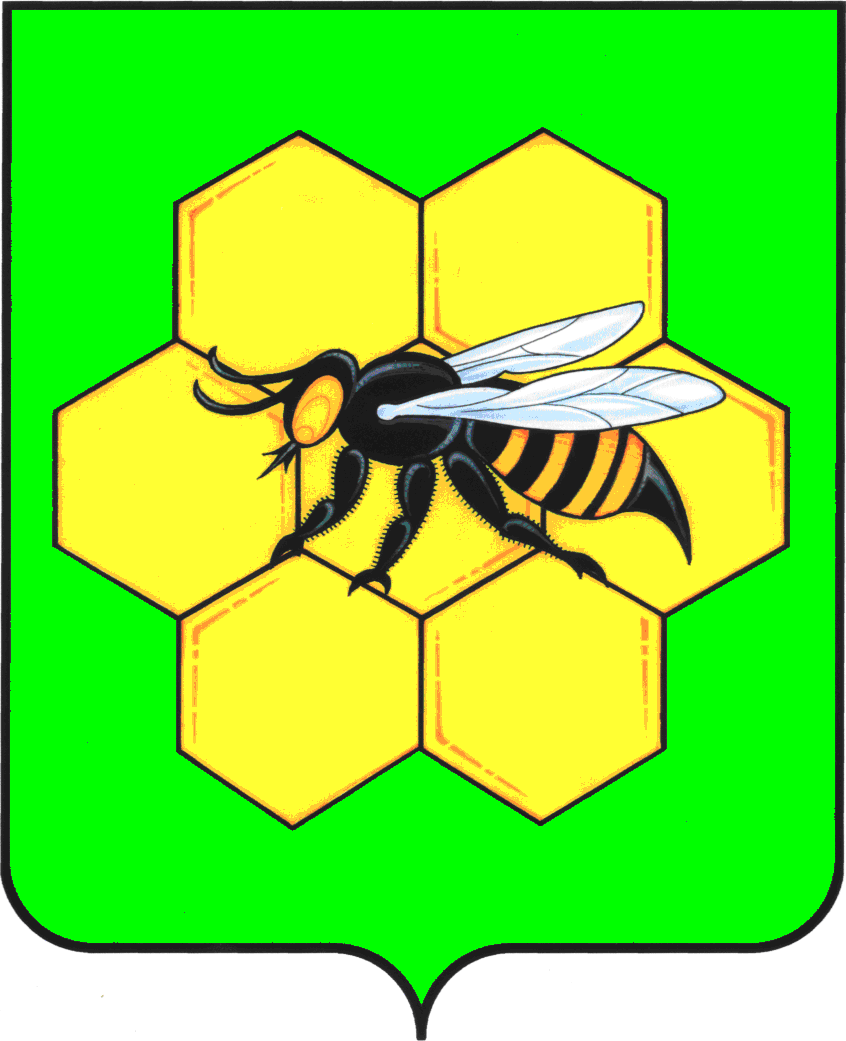 МУНИЦИПАЛЬНОГО РАЙОНА ПЕСТРАВСКИЙСАМАРСКОЙ ОБЛАСТИПОСТАНОВЛЕНИЕ_____________________№___________Программа комплексного развития социальной инфраструктуры сельского поселения Майское муниципального района Пестравский Самарской области на 2017-2035 годы (срок действия – с 2017 по 2035 годы, основание принятия - Постановление Администрации с.п. Майское м.р. Пестравский от 29.09.2017 года № 40).Программа комплексного развития социальной инфраструктуры сельского поселения Майское муниципального района Пестравский Самарской области на 2017-2035 годы (срок действия – с 2017 по 2035 годы, основание принятия - Постановление Администрации с.п. Майское м.р. Пестравский от 29.09.2017 года № 40).Программа комплексного развития социальной инфраструктуры сельского поселения Майское муниципального района Пестравский Самарской области на 2017-2035 годы (срок действия – с 2017 по 2035 годы, основание принятия - Постановление Администрации с.п. Майское м.р. Пестравский от 29.09.2017 года № 40).Программа комплексного развития социальной инфраструктуры сельского поселения Майское муниципального района Пестравский Самарской области на 2017-2035 годы (срок действия – с 2017 по 2035 годы, основание принятия - Постановление Администрации с.п. Майское м.р. Пестравский от 29.09.2017 года № 40).Программа комплексного развития социальной инфраструктуры сельского поселения Майское муниципального района Пестравский Самарской области на 2017-2035 годы (срок действия – с 2017 по 2035 годы, основание принятия - Постановление Администрации с.п. Майское м.р. Пестравский от 29.09.2017 года № 40).Программа комплексного развития социальной инфраструктуры сельского поселения Майское муниципального района Пестравский Самарской области на 2017-2035 годы (срок действия – с 2017 по 2035 годы, основание принятия - Постановление Администрации с.п. Майское м.р. Пестравский от 29.09.2017 года № 40).Программа комплексного развития социальной инфраструктуры сельского поселения Майское муниципального района Пестравский Самарской области на 2017-2035 годы (срок действия – с 2017 по 2035 годы, основание принятия - Постановление Администрации с.п. Майское м.р. Пестравский от 29.09.2017 года № 40).Программа комплексного развития социальной инфраструктуры сельского поселения Майское муниципального района Пестравский Самарской области на 2017-2035 годы (срок действия – с 2017 по 2035 годы, основание принятия - Постановление Администрации с.п. Майское м.р. Пестравский от 29.09.2017 года № 40).Программа комплексного развития социальной инфраструктуры сельского поселения Майское муниципального района Пестравский Самарской области на 2017-2035 годы (срок действия – с 2017 по 2035 годы, основание принятия - Постановление Администрации с.п. Майское м.р. Пестравский от 29.09.2017 года № 40).Программа комплексного развития социальной инфраструктуры сельского поселения Майское муниципального района Пестравский Самарской области на 2017-2035 годы (срок действия – с 2017 по 2035 годы, основание принятия - Постановление Администрации с.п. Майское м.р. Пестравский от 29.09.2017 года № 40).N пунктаНаименование мероприятия, N подпунктаПлан по Программе (тыс. рублей), информация указывается в целом по Программе и по каждому финансовому годуПлан по Программе (тыс. рублей), информация указывается в целом по Программе и по каждому финансовому годуПлан по Программе (тыс. рублей), информация указывается в целом по Программе и по каждому финансовому годуФакт по Программе (тыс. рублей), информация указывается в целом по Программе и по каждом финансовому годуФакт по Программе (тыс. рублей), информация указывается в целом по Программе и по каждом финансовому годуФакт по Программе (тыс. рублей), информация указывается в целом по Программе и по каждом финансовому годуИсполнительГлавный распорядитель бюджетных средствN пунктаНаименование мероприятия, N подпунктавсегоза счет средств бюджета сельского поселенияза счет иных источниковвсегоза счет средств бюджета сельского поселенияза счет иных источников123456789101Реконструкция СДК в п. Михеевка2000,002000,002000,00000Администрация с. п. Майское м.р. ПестравскийАдминистрация с. п. Майское м.р.Пестравский2Реконструкция ООШ в с. Михеевка2000,002000,002000,00000Администрация с. п. Майское м.р. ПестравскийАдминистрация с. п. Майское м.р. Пестравский3Реконструкция ДОУ в с. Овсянка1000,001000,001000,00000Администрация с. п. Майское м.р. ПестравскийАдминистрация с. п. Майское м.р. Пестравский4Строительство ФАПа в п. Михеевка 5000,005000,005000,00000Администрация с. п. Майское м.р. ПестравскийАдминистрация с. п. Майское м.р. Пестравский